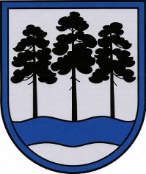 OGRES  NOVADA  PAŠVALDĪBAReģ.Nr.90000024455, Brīvības iela 33, Ogre, Ogres nov., LV-5001tālrunis 65071160, fakss 65071161, e-pasts: ogredome@ogresnovads.lv, www.ogresnovads.lv APSTIPRINĀTSar Ogres novada pašvaldības domes19.01.2017.lēmumu (protokols Nr.1; 16.§)NOLIKUMSOgrēJaunatnes lietu konsultatīvās komisijas nolikumsIzdoti saskaņā ar Jaunatnes likuma 5.panta otrās daļas 3.punktu likuma „Par pašvaldībām” 61.panta pirmo un trešo daļuI. Vispārīgie jautājumiNoteikumi nosaka Ogres novada Jaunatnes lietu konsultatīvās komisijas (turpmāk tekstā – Komisija) darbības mērķus, uzdevumus un tiesības, struktūru un darba organizāciju.Komisija ir Ogres novada pašvaldības (turpmāk tekstā – Pašvaldība) domes konsultatīva  institūcija ar jaunatnes lietām saistīto jautājumu risināšanai Ogres novadā. Komisijas mērķis ir veicināt Pašvaldības darba ar jaunatni saskaņotu īstenošanu, sekmējot Ogres novada jauniešu iniciatīvas un līdzdalību lēmumu pieņemšanā.Komisijas lēmumiem ir ieteikuma raksturs.III. Komisijas uzdevumi un tiesībasKomisijai ir šādi uzdevumi: nodrošināt un veicināt Pašvaldības un tās iestāžu, biedrību un nodibinājumu sadarbību un interešu saskaņošanu jaunatnes politikas jautājumos;analizēt un aktualizēt informāciju par Ogres novada jauniešu problēmām, vajadzībām un interesēm; izstrādāt priekšlikumus Pašvaldībai jauniešu iesaistīšanai Ogres novada politiskās, ekonomiskās, sociālās, izglītības un kultūras dzīves aktivitātēs;izstrādāt un iesniegt priekšlikumus un ieteikt prioritātes Pašvaldības un valsts institūcijām jaunatnes politikas īstenošanai un pilnveidei; izvērtēt programmas un projektus jauniešiem aktuālu vajadzību, interešu un problēmu  risināšanai.Komisijai ir šādas tiesības: uzaicināt piedalīties komisijas sēdēs ar padomdevēja tiesībām ekspertus un amatpersonas konsultāciju sniegšanai un ieteikumu sagatavošanai darbam ar jaunatnes politiku saistītajos jautājumos; ar Pašvaldības starpniecību pieprasīt un saņemt no valsts un Pašvaldības iestādēm komisijas uzdevumu izpildei nepieciešamo informāciju; izstrādāt priekšlikumus par nepieciešamajiem grozījumiem normatīvajos aktos un valsts jaunatnes politikas attīstības plānošanas dokumentos;Komisijai nav tiesību patstāvīgi veikt finanšu darbības.IV. Komisijas struktūraKomisiju veido ne mazāk kā desmit locekļu sastāvā, tajā iekļaujot ne mazāk kā piecus pārstāvjus no jauniešu iniciatīvas grupām, biedrībām un nodibinājumiem, kas veic darbu ar jaunatni, un vismaz piecus ar jaunatnes jomu saistītus Pašvaldības institūciju pārstāvjus.21.12.2017. nolikuma Nr.23/2017 redakcijā, stājas spēkā 22.12.2017.Komisijas sastāvu ar rīkojumu apstiprina Pašvaldības domes priekšsēdētājs.Izslēgts21.12.2017. nolikuma Nr.23/2017 redakcijā, stājas spēkā 22.12.2017.Komisija no sava vidus ar vienkāršu balsu vairākumu ievēl Komisijas vadītāju, Komisijas vadītāja vietnieku un Komisijas sekretāru.21.12.2017. nolikuma Nr.23/2017 redakcijā, stājas spēkā 22.12.2017.Komisijas sēdes protokolē Komisijas sekretārs.Pārstāvjus darbam Komisijā pilnvaro attiecīgā institūcija vai organizācija. Ja sākotnēji deleģētā pārstāvja dalība komisijas sēdē nav iespējama, attiecīgā institūcija vai organizācija pilnvaro dalībai citu pārstāvi.V. Komisijas darba organizācijaKomisijas vadītājs: plāno un organizē komisijas darbu; sagatavo un apstiprina komisijas sēžu darba kārtību;sasauc un vada komisijas sēdes; paraksta sēžu protokolus un citus komisijā sagatavotus dokumentus.Komisijas vadītāja pienākumus viņa prombūtnes laikā pilda Komisijas vadītāja vietnieks. Komisijas vadītājs sēdes sasauc ne retāk kā divas reizes gadā. Komisijas vadītājs sasauc ārkārtas sēdi, ja to ierosina vismaz pieci Komisijas locekļi. Komisijas vadītājs nosaka Komisijas sēdes vietu, laiku, datumu, un sagatavoto darba kārtību un uzaicinājumu uz Komisijas sēdi nosūta ne vēlāk kā trīs darba dienas pirms plānotā Komisijas sēdes datuma.Komisija lēmumus pieņem ar vienkāršu balsu vairākumu, atklāti balsojot. Katram Komisijas loceklim ir viena balss. Ja balsu skaits sadalās vienādi, izšķirošā ir Komisijas vadītāja balss.Komisijas locekļi: informē Komisiju par viņu pārstāvētās iestādes, struktūrvienības vai organizācijas viedokli Komisijas sēdē izskatāmajā jautājumā; izsaka priekšlikumus jaunatnes politikas pilnveidei un sniedz ierosinājumus jaunām politikas iniciatīvām Pašvaldībā un valstī;informē viņu pārstāvēto iestādi, struktūrvienību vai organizāciju par Komisijas pieņemtajiem lēmumiem. Komisija ir lemttiesīga, ja tās sēdē piedalās vairāk nekā puse no Komisijas locekļiem.Komisijas sēdes ir atklātas un tiek protokolētas. Komisijas sēdes protokolā norāda darba kārtību, sēdes dalībniekus un personas, kuras piedalījušās debatēs par attiecīgo jautājumu, kā arī pieņemtos lēmumus. Komisijas sēžu protokolus un lēmumus noformē piecu darbdienu laikā pēc attiecīgās sēdes. Komisijas sēdes protokolu paraksta Komisijas sēdes vadītājs un Komisijas sekretārs.Komisijas sēdes protokola oriģinālu glabā Pārvaldē, tā kopiju nosūta elektroniskā veidā visiem Komisijas locekļiem.Ja kāds no Komisijas locekļiem nepiekrīt pieņemtajam lēmumam vai protokola ierakstam, attiecīgā Komisijas locekļa atsevišķo viedokli pēc viņa pieprasījuma ieraksta protokolā.Komisija pieņemtos lēmumus, sagatavotos atzinumus un ieteikumus, pēc vajadzības, iesniedz Pašvaldības domes Izglītības, kultūras un sporta jautājumu komitejai izskatīšanai un izvērtēšanai.21.12.2017. nolikuma Nr.23/2017 redakcijā, stājas spēkā 22.12.2017.Komisija strādā bez atlīdzības, izņemot Komisijas sekretāru, kas saņem atlīdzību pašvaldības noteiktajā kārtībā.21.12.2017. nolikuma Nr.23/2017 redakcijā, stājas spēkā 22.12.2017.VI. Noslēguma jautājumsAtzīt par spēku zaudējušu Ogres novada pašvaldības Jaunatnes lietu konsultatīvās komisijas nolikumu (apstiprināts ar Ogres novada pašvaldības 2013.gada 18.jūlija sēdes lēmumu “Par Ogres novada pašvaldības jaunatnes lietu konsultatīvo komisiju” (protokols Nr.11; 45.§)).Domes priekšsēdētājs                                                                                            A.MangulisTiesību akta paseIzdevējs: Ogres novada pašvaldības dome Veids: Iekšējais normatīvais aktsNumurs: 3/2017Pieņemts: 19.01.2017.Stājas spēkā: 20.01.2017.Grozījumi:21.12.2017. Nolikums  Nr.23/2017/ stājas spēkā 22.12.2017.Spēkā esošā redakcija2017.gada 19.janvārīNr.3/2017